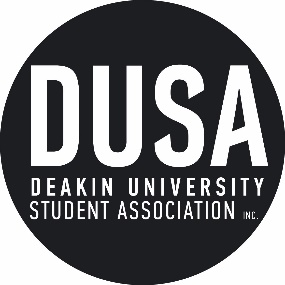 NATURAL DISASTER ASSISTANCE FORMPlease complete the information below and return to the person listed as the contact for your campus. DUSA will contact you within two days of receipt of your form and organise for you to obtain your books and stationery. You are also eligible to receive free DUSA Silver Membership and stationery package as part of this process. You are eligible to seek assistance for all prescribed textbooks for your subjects. DUSA will provide advice for requests outside this core service. If you have any questions, please contact the person listed below as the contact for your campus.NATURAL DISASTER ASSISTANCE FORMPlease complete the information below and return to the person listed as the contact for your campus. DUSA will contact you within two days of receipt of your form and organise for you to obtain your books and stationery. You are also eligible to receive free DUSA Silver Membership and stationery package as part of this process. You are eligible to seek assistance for all prescribed textbooks for your subjects. DUSA will provide advice for requests outside this core service. If you have any questions, please contact the person listed below as the contact for your campus.NATURAL DISASTER ASSISTANCE FORMPlease complete the information below and return to the person listed as the contact for your campus. DUSA will contact you within two days of receipt of your form and organise for you to obtain your books and stationery. You are also eligible to receive free DUSA Silver Membership and stationery package as part of this process. You are eligible to seek assistance for all prescribed textbooks for your subjects. DUSA will provide advice for requests outside this core service. If you have any questions, please contact the person listed below as the contact for your campus.STUDENT’S NAME & CONTACT DETAILSSTUDENT’S NAME & CONTACT DETAILSSTUDENT’S NAME & CONTACT DETAILSTITLETITLEFIRST NAMEFIRST NAMELAST NAMELAST NAMESTUDENT IDSTUDENT IDEMAIL ADDRESSEMAIL ADDRESSPHONE NUMBERPHONE NUMBERSTUDENT’S POSTAL ADDRESSSTUDENT’S POSTAL ADDRESSSTUDENT’S POSTAL ADDRESSNo. & STREETNo. & STREETSUBURBSUBURBSTATESTATEPOSTCODEPOSTCODESTUDY DETAILSSTUDY DETAILSSTUDY DETAILSCAMPUSFACULTYCOURSE TITLECOURSE CODESUBJECT TITLESUBJECT CODECAMPUSFACULTYCOURSE TITLECOURSE CODESUBJECT TITLESUBJECT CODECAMPUSFACULTYCOURSE TITLECOURSE CODESUBJECT TITLESUBJECT CODECAMPUSFACULTYCOURSE TITLECOURSE CODESUBJECT TITLESUBJECT CODESTUDENT DECLARATIONSTUDENT DECLARATIONSTUDENT DECLARATIONSTUDENT DECLARATIONSTUDENT DECLARATIONSTUDENT DECLARATIONSTUDENT DECLARATIONI, 				 declare that I am eligible for the DUSA natural disaster textbook assistance program as a student who has been affected by the recent flooding. I authorise DUSA to contact the relevant Deakin University staff to confirm enrolment and associated details. Details provided on this application may be stored by DUSA in order to maintain procedural integrity. I hereby apply for membership of the Deakin University Student Association Inc. (DUSA), and agree to abide by the terms & conditions of DUSA membership.I, 				 declare that I am eligible for the DUSA natural disaster textbook assistance program as a student who has been affected by the recent flooding. I authorise DUSA to contact the relevant Deakin University staff to confirm enrolment and associated details. Details provided on this application may be stored by DUSA in order to maintain procedural integrity. I hereby apply for membership of the Deakin University Student Association Inc. (DUSA), and agree to abide by the terms & conditions of DUSA membership.I, 				 declare that I am eligible for the DUSA natural disaster textbook assistance program as a student who has been affected by the recent flooding. I authorise DUSA to contact the relevant Deakin University staff to confirm enrolment and associated details. Details provided on this application may be stored by DUSA in order to maintain procedural integrity. I hereby apply for membership of the Deakin University Student Association Inc. (DUSA), and agree to abide by the terms & conditions of DUSA membership.I, 				 declare that I am eligible for the DUSA natural disaster textbook assistance program as a student who has been affected by the recent flooding. I authorise DUSA to contact the relevant Deakin University staff to confirm enrolment and associated details. Details provided on this application may be stored by DUSA in order to maintain procedural integrity. I hereby apply for membership of the Deakin University Student Association Inc. (DUSA), and agree to abide by the terms & conditions of DUSA membership.I, 				 declare that I am eligible for the DUSA natural disaster textbook assistance program as a student who has been affected by the recent flooding. I authorise DUSA to contact the relevant Deakin University staff to confirm enrolment and associated details. Details provided on this application may be stored by DUSA in order to maintain procedural integrity. I hereby apply for membership of the Deakin University Student Association Inc. (DUSA), and agree to abide by the terms & conditions of DUSA membership.I, 				 declare that I am eligible for the DUSA natural disaster textbook assistance program as a student who has been affected by the recent flooding. I authorise DUSA to contact the relevant Deakin University staff to confirm enrolment and associated details. Details provided on this application may be stored by DUSA in order to maintain procedural integrity. I hereby apply for membership of the Deakin University Student Association Inc. (DUSA), and agree to abide by the terms & conditions of DUSA membership.I, 				 declare that I am eligible for the DUSA natural disaster textbook assistance program as a student who has been affected by the recent flooding. I authorise DUSA to contact the relevant Deakin University staff to confirm enrolment and associated details. Details provided on this application may be stored by DUSA in order to maintain procedural integrity. I hereby apply for membership of the Deakin University Student Association Inc. (DUSA), and agree to abide by the terms & conditions of DUSA membership.Student SignatureStudent SignatureDateDUSA CONTACTS DUSA CONTACTS DUSA CONTACTS DUSA CONTACTS DUSA CONTACTS DUSA CONTACTS DUSA CONTACTS MelbourneLiz Reid and Penni Vallianosphone: (03) 9244 6356email: elizabeth.reid1@deakin.edu.aupenni.vallianos@deakin.edu.auweb: http://www.dusa.org.auMelbourneLiz Reid and Penni Vallianosphone: (03) 9244 6356email: elizabeth.reid1@deakin.edu.aupenni.vallianos@deakin.edu.auweb: http://www.dusa.org.auMelbourneLiz Reid and Penni Vallianosphone: (03) 9244 6356email: elizabeth.reid1@deakin.edu.aupenni.vallianos@deakin.edu.auweb: http://www.dusa.org.auWaurn PondsGayle Thompsonphone: (03) 5227 3322email: gayle.thompson@deakin.edu.auweb: http://www.dusa.org.auWaurn PondsGayle Thompsonphone: (03) 5227 3322email: gayle.thompson@deakin.edu.auweb: http://www.dusa.org.auWaurn PondsGayle Thompsonphone: (03) 5227 3322email: gayle.thompson@deakin.edu.auweb: http://www.dusa.org.auWaterfrontTracey Purcellphone: (03) 5277 8033email: tracey.purcell@deakin.edu.au web: http://www.dusa.org.auWarrnamboolTracey Purcellphone: (03) 5277 8033email: tracey.purcell@deakin.edu.au web: http://www.dusa.org.auWarrnamboolTracey Purcellphone: (03) 5277 8033email: tracey.purcell@deakin.edu.au web: http://www.dusa.org.auWarrnamboolTracey Purcellphone: (03) 5277 8033email: tracey.purcell@deakin.edu.au web: http://www.dusa.org.auOff-CampusTracey Purcellphone: (03) 5277 8033email: tracey.purcell@deakin.edu.au web: http://www.dusa.org.auOff-CampusTracey Purcellphone: (03) 5277 8033email: tracey.purcell@deakin.edu.au web: http://www.dusa.org.auOff-CampusTracey Purcellphone: (03) 5277 8033email: tracey.purcell@deakin.edu.au web: http://www.dusa.org.auDeakin University Student Association Inc. (DUSA)Registered Office, Deakin University, 221 Burwood Highway, Burwood, VIC, 3125ABN: 95 022 653 791Reg No: A0040625YDeakin University Student Association Inc. (DUSA)Registered Office, Deakin University, 221 Burwood Highway, Burwood, VIC, 3125ABN: 95 022 653 791Reg No: A0040625YDeakin University Student Association Inc. (DUSA)Registered Office, Deakin University, 221 Burwood Highway, Burwood, VIC, 3125ABN: 95 022 653 791Reg No: A0040625YDeakin University Student Association Inc. (DUSA)Registered Office, Deakin University, 221 Burwood Highway, Burwood, VIC, 3125ABN: 95 022 653 791Reg No: A0040625YDeakin University Student Association Inc. (DUSA)Registered Office, Deakin University, 221 Burwood Highway, Burwood, VIC, 3125ABN: 95 022 653 791Reg No: A0040625YDeakin University Student Association Inc. (DUSA)Registered Office, Deakin University, 221 Burwood Highway, Burwood, VIC, 3125ABN: 95 022 653 791Reg No: A0040625YDeakin University Student Association Inc. (DUSA)Registered Office, Deakin University, 221 Burwood Highway, Burwood, VIC, 3125ABN: 95 022 653 791Reg No: A0040625Y